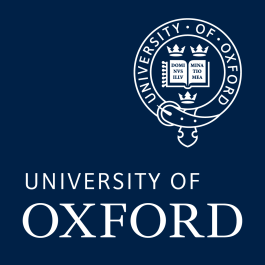 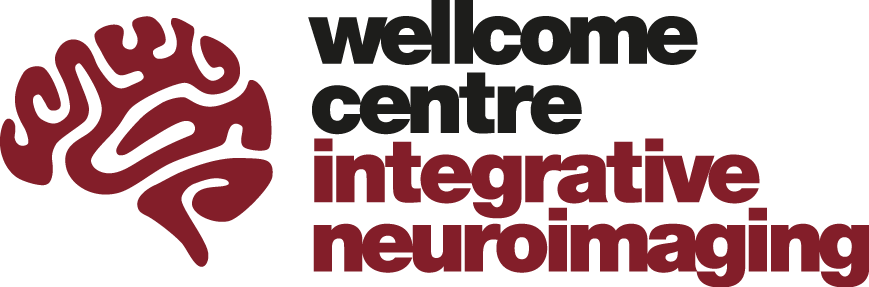 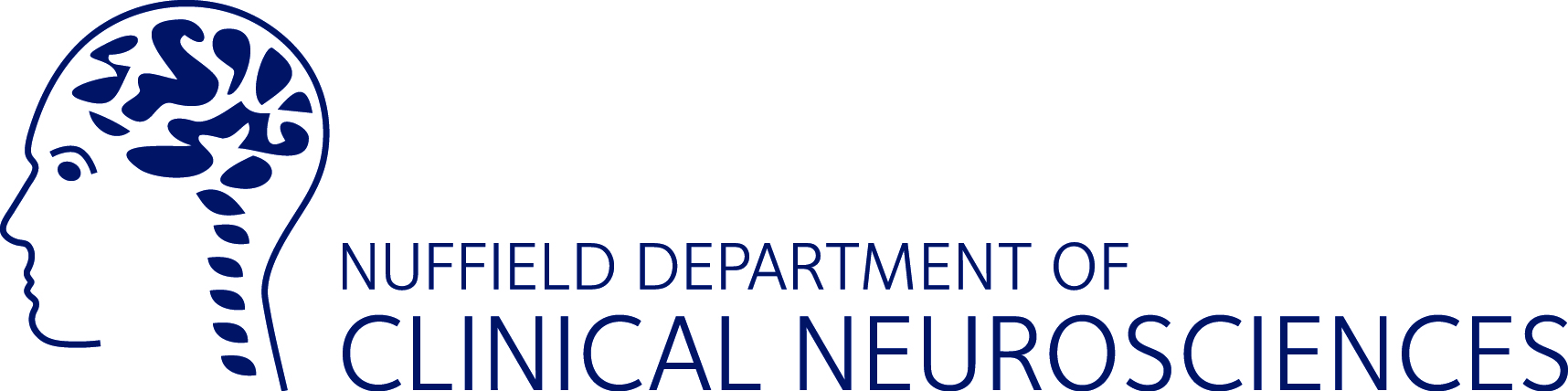 Work Experience Programme Application 2018Guidance Notes for TeachersDeadline: Thursday 29th March 2018	The Nuffield Department of Clinical Neurosciences Work Experience Programme is for Year 12 students who are interested in brain research and are planning to go to university.Applicants must fill in the application form and then pass it on to the teacher to complete.1 Teacher ReferenceFor each application, we require a short reference written by a teacher, ideally the person responsible for writing the student’s UCAS reference. Please use this reference to indicate those students who would benefit most from such an opportunity and may not otherwise have access to this type of experience. 2 Selection CriteriaApplications will be judged on the extent to which students will benefit from the programme, and how it relates to their current course of study. Successful applicants do not necessarily need the highest GCSE grades. They do need to be interested in the brain, and they must be studying at least one of the following subjects at A-level: maths, biology, chemistry, or physics. 3 Number of PlacesThere will be 12 places available for the five-day programme. Of these, one will be provisionally reserved for a student from each of the six Oxford state secondary schools (Cheney, Cherwell, Matthew Arnold, Oxford Academy, Oxford Spires Academy, St. Gregory’s) and The Cooper School, Bicester.If no suitable candidate is put forward for any one of these places, we will open them out to the general pool, along with the remaining places. There will be an additional 30 places available for the one-day brain imaging experience on Monday 2nd July, for which applicants will automatically be considered if they do not gain a place on the five-day course. 4 Leave of AbsencePlease tick the box on the application form to indicate that, if successful, the student will be allowed out of school to attend the programme.If you have any questions, please contact carinne.piekema@ndcn.ox.ac.uk